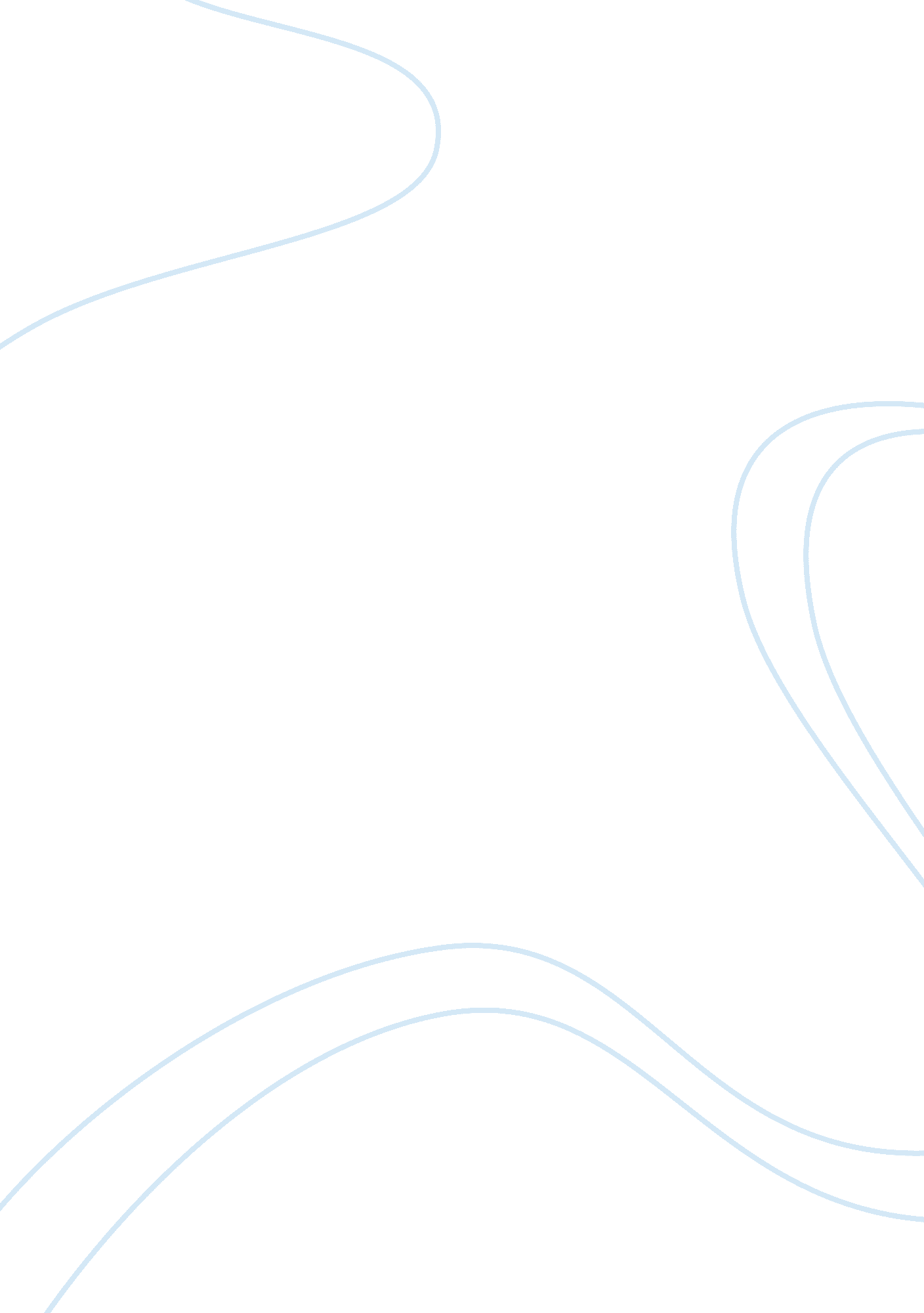 The glass menagerie role of laura english literature essayLiterature, British Literature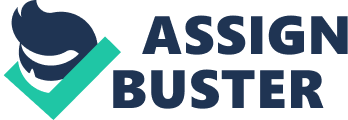 The function that Laura played in The Glass Menagerie can non be overlooked as it contributed to the development of the overall subject of the book. The drama is based on the battles that worlds face in accepting world as this is the major subject of the book and Laura Wingfield is one character in the drama that had jobs accepting the challenges that life presented her with. Laura was described as a physically handicapped miss and she had troubles in accepting the world of her status ( Williams ) . Laura wanted a life that was better and would hold loved it, if she was non in the sort of state of affairs she found herself in. Though, it could be argued that, Laura did non truly play a outstanding function in the drama, but the fact remains that, the secret plan and the subjects of the drama are centered on her. Some of the symbols that lend acceptance to the importance of Laura to the overall subject of the drama are the glass unicorn, bluish roses, fire flight and the rubric of the narrative as these symbols represents the character of Laura. Laura could non come to footings with world and this is the ground that she was described as populating a slightly illusional life style in The Glass Menagerie. Due to the challenges and jobs she was faced with, Laura preferred to remain in her comfort zone and she lived in an illusional universe. Laura 's life was full of semblances as she lived in what could be described as a universe of glass animate beings. It is this trouble of accepting world that really bonds the Wingfield household together, as each one of them, Tom, Amanda and Laura at one point in clip, had jobs get bying with the worlds of life and its many challenges ( Williams 16-25 ) . Laura could be described as a unit of ammunition nog that suits a unit of ammunition hole as the illusional universe of glass animate beings that she lived is merely a clear representation of the existent universe that was described in the drama. This could be seen in the fact that, the people in the drama tend to deduce more satisfaction in phantasies instead than existent events. Laura created an semblance that is a representation of her inability to accept world as she fantasized about a glass ball ( of glass animate beings ) and a group of people waltzing in the Paradise Dance Hall ( Williams ) . The Glass Menagerie clearly showed that, semblances and worlds inability to accept world has become the norm in our society and Laura absolutely fits into this type of illusional universe. Harmonizing to Williams Laura 's fond regard to the glass universe she created is seen when `` there is a ting of shattering glass. Laura cries out as if wounded. '' ( qtd in Bloom 38 ) The troubles that Laura faced in accepting world could be traced to her glass menagerie, which was a aggregation of wild animate beings and this is really the chief symbol in The Glass Menagerie. This menagerie represents the illusional universe of Laura in its entirety. It is a universe that is notional and anachronic, but based on the phantasies of Laura. Laura devotes more of her clip to this illusional creative activity of hers and she is merely an illustration of people that, instead than confront the worlds of life, they prefer populating a life of phantasies that does non truly be in the existent universe. The aggregation of animate beings that Laura created was borne out of the defeat and her trouble in accepting the world that, she did non finish high school, she was crippled, and that she could non acquire the love that she desired. It could so be argued that, Laura created her ain universe of glass animate beings to get away from a universe that she felt did non in any manner favour her. As a consequence of the crippling of one leg that made it shorter than the other, Williams explains that, `` Steming from this, Laura 's separation additions till she is like a piece of her ain glass aggregation excessively finely delicate to travel from the shelf. '' ( qtd. In Bloom 11 ) . A symbol that appears in the inventive universe of Laura is the glass unicorn and the fact that she used the unicorn merely shows the inexistent universe that Laura lives in. Unicorns are nonextant animals and the visual aspect of a unicorn in Laura 's glass menagerie shows that, merely like the unicorn that is nonextant and different from other Equus caballuss, Laura lived an unusual life and was different from other people. Williams says of Laura that, `` the lovely breakability of glass which is her image. '' ( qtd. in Bloom 26 ) . Due to the fact that, Laura saw herself different from other people, she lived a alone life and it could besides be said that, she forced herself into being unable to accommodate to the universe and people around her. In position of this fact, it could so be argued that, Laura 's trouble in accepting world made her to populate like an castaway. The blue rose is another symbol in the drama that shows Laura 's unusual and unrealistic nature. Blue Roses was the name given to Laura by Jim and it symbolizes Laura 's unusual but attractive quality. It is pertinent to observe that, bluish roses do non be in the existent universe and the fact that, Jim relates Laura with Blue Roses lets readers know that, Jim besides realized the unrealistic nature of Laura. Another incident that is worthy of note in the book was when Laura slipped on the fire flight in the 4th scene and this shows that, Laura was unable to get away from the hard state of affairs in her life. The drama lacked pragmatism in its entirety as this fact was established by the narrator-character, Tom. The fact that Laura was non realistic in her ideas underlines the importance of her character to the subject of the drama. The abstractionism in the drama could be seen in the assorted sorts of symbols that were used in the drama and Laura was one character that lived a life of semblances 